         Tento soubor byl vytvořen aplikací Oracle Reports. Zobrazte tento dokument v režimu Rozvržení stránky.Celkem: Vystavil: Datum vystavení: Kč31.07.2017Tel.: 234 244 518, E-mail: hana.sillerova@amu.czŠILLEROVÁ HanaKčNa faktury uvádějte číslo naší objednávky a zasílejte je na mailovou adresu podatelny  faktury@amu.cz Dodejte:114 950.00114 950.00..................................................................Předpokládaná cena celkem (včetně DPH):                                      PoložkaCelkem s DPH Kč114 950.00Objednáváme u vás pro AMU v Praze "Tvorbu a programování CMS systému DISK"Dohodnutá cena : dle předběžné cenové nabídky z 27.7.2017 - 95 000,00 Kč bez DPHRazítko, podpis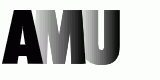 Ing. PALUSKA LadislavNS940 CP AMU 2170940085Objednávka č.: Smlouva:Odběratel:Číslo účtuPeněžní ústavForma úhrady:31.08.2017PříkazemTermín dodání:Akademie múzických umění v Praze Malostranské náměstí 259/12 118 00 PRAHA 1 Česká republika IČ:DIČ:61384984CZ61384984 do l4 dnůTermín úhrady:HEYDUK,MUSIL & STRNAD, s.r.o. Přemyslovská 2321/14 130 00 PRAHA 3 Česká republika Tel.: 234 244 503 E-mail: ladislav.paluska@amu.cz PID:Konečný příjemce:::Platnost objednávky do:30.09.2017Dodací podmínky:CZ26187051DIČ:Dodavatel:IČ:26187051AMU je veřejná vysoká škola zřízená Dekretem prezidenta republiky z 27.10.1945, zákon č.111/1998 Sb. ve znění pozdějších změn. IBAN: CZ5301000000195373180297 Místo dodání:AMU Malostranské nám. 12,Praha 1Způsob dopravy:Položkový rozpis: